Supplementary Material A:Table: Questionnaire items from the baseline UK Biobank assessment used to compose the Frailty Index † Numbers indicate data availability in the whole cohort (from total N = 502,412) * Participants reported medically diagnosed conditions for these items Supplementary Material B:Table: Questionnaire items from the baseline UK Biobank assessment used to compose the Physical Frailty Phenotype Supplementary Material C:HFRS Coding: ICD-10 Code, Diagnosis, Points AwardedF00 Dementia in Alzheimer's disease 7·1G81 Hemiplegia 4·4G30 Alzheimer's disease 4·0I69 Sequelae of cerebrovascular disease (secondary codes) 3·7R29 Other symptoms and signs involving the nervous and musculoskeletal systems (R29·6 Tendency to fall) 3·6N39 Other disorders of urinary system (includes urinary tract infection and urinary incontinence)3·2F05 Delirium, not induced by alcohol and other psychoactive substances 3·2W19 Unspecified fall 3·2S00 Superficial injury of head 3·2R31 Unspecified haematuria 3·0B96 Other bacterial agents as the cause of diseases classified to other chapters (secondary code) 2·9R41 Other symptoms and signs involving cognitive functions and awareness 2·7R26 Abnormalities of gait and mobility 2·6I67 Other cerebrovascular diseases 2·6R56 Convulsions, not elsewhere classified 2·6R40 Somnolence, stupor and coma 2·5T83 Complications of genitourinary prosthetic devices,implants and grafts2·4S06 Intracranial injury 2·4S42 Fracture of shoulder and upper arm 2·3E87 Other disorders of fluid, electrolyte and acid-base balance 2·3M25 Other joint disorders, not elsewhere classified 2·3E86 Volume depletion 2·3R54 Senility 2·2Z50 Care involving use of rehabilitation procedures 2·1F03 Unspecified dementia 2·1W18 Other fall on same level 2·1Z75 Problems related to medical facilities and other healthcare2·0F01 Vascular dementia 2·0S80 Superficial injury of lower leg 2·0L03 Cellulitis 2·0H54 Blindness and low vision 1·9E53 Deficiency of other B group vitamins 1·9Z60 Problems related to social environment 1·8G20 Parkinson's disease 1·8R55 Syncope and collapse 1·8S22 Fracture of rib(s), sternum and thoracic spine 1·8K59 Other functional intestinal disorders 1·8N17 Acute renal failure 1·8L89 Decubitus ulcer 1·7Z22 Carrier of infectious disease 1·7B95 Streptococcus and staphylococcus as the cause of diseases classified to other chapters1·7L97 Ulcer of lower limb, not elsewhere classified 1·6R44 Other symptoms and signs involving general sensations and perceptions 1·6K26 Duodenal ulcer 1·6I95 Hypotension 1·6N19 Unspecified renal failure 1·6A41 Other septicaemia 1·6Z87 Personal history of other diseases and conditions 1·5J96 Respiratory failure, not elsewhere classified 1·5X59 Exposure to unspecified factor 1·5M19 Other arthrosis 1·5G40 Epilepsy 1·5M81 Osteoporosis without pathological fracture 1·4S72 Fracture of femur 1·4S32 Fracture of lumbar spine and pelvis 1·4E16 Other disorders of pancreatic internal secretion 1·4R94 Abnormal results of function studies 1·4N18 Chronic renal failure 1·4R33 Retention of urine 1·3R69 Unknown and unspecified causes of morbidity 1·3N28 Other disorders of kidney and ureter, not elsewhere classified1·3R32 Unspecified urinary incontinence 1·2G31 Other degenerative diseases of nervous system, not elsewhere classified1·2Y95 Nosocomial condition 1·2S09 Other and unspecified injuries of head 1·2R45 Symptoms and signs involving emotional state 1·2G45 Transient cerebral ischaemic attacks and related syndromes 1·2Z74 Problems related to care-provider dependency 1·1M79 Other soft tissue disorders, not elsewhere classified 1·1W06 Fall involving bed 1·1S01 Open wound of head 1·1A04 Other bacterial intestinal infections 1·1A09 Diarrhoea and gastroenteritis of presumed infectiou sorigin 1·1J18 Pneumonia, organism unspecified 1·1J69 Pneumonitis due to solids and liquids 1·0R47 Speech disturbances, not elsewhere classified 1·0E55 Vitamin D deficiency 1·0Z93 Artificial opening status 1·0R02 Gangrene, not elsewhere classified 1·0R63 Symptoms and signs concerning food and fluid intake 0·9H91 Other hearing loss 0·9W10 Fall on and from stairs and steps 0·9W01 Fall on same level from slipping, tripping and stumbling 0·9E05 Thyrotoxicosis [hyperthyroidism] 0·9M41 Scoliosis 0·9R13 Dysphagia 0·8Z99 Dependence on enabling machines and devices 0·8U80 Agent resistant to penicillin and related antibiotics 0·8M80 Osteoporosis with pathological fracture 0·8K92 Other diseases of digestive system 0·8I63 Cerebral Infarction 0·8N20 Calculus of kidney and ureter 0·7F10 Mental and behavioural disorders due to use of alcohol 0·7Y84 Other medical procedures as the cause of abnormal reaction of the patient 0·7R00 Abnormalities of heart beat 0·7J22 Unspecified acute lower respiratory infection 0·7Z73 Problems related to life-management difficulty 0·6R79 Other abnormal findings of blood chemistry 0·6Z91 Personal history of risk-factors, not elsewhere classified 0·5S51 Open wound of forearm 0·5F32 Depressive episode 0·5M48 Spinal stenosis (secondary code only) 0·5E83 Disorders of mineral metabolism 0·4M15 Polyarthrosis 0·4D64 Other anaemias 0·4L08 Other local infections of skin and subcutaneous tissue 0·4R11 Nausea and vomiting 0·3K52 Other noninfective gastroenteritis and colitis 0·3R50 Fever of unknown origin 0·1Supplementary Material D:Table 2 2x2 tables, prevalence of frailty, measures of association and P values, HFRS sensitivity analysis, UK Biobank, 2006 to 2010BPAD = ICD-10 Bipolar affective disorders; na = not applicable; Dep = ICD-10 severe depression; SSD = ICD-10 schizophrenia, schizotypal and delusional disorders a The 95% confidence intervals for the prevalence difference use the Newcombe formula. b Both 1-sided and 2-sided confidence intervals. We report an inequality (i.e., ‘<’) as Stata reported p = 0.0000. The P value is a continuous measure indicating how compatible (larger P values) or incompatible (smaller P values) the data are with the null hypothesis of no difference in the prevalence of frailty between each SMI and people without SMI in the UK population (excluding Northern Ireland), assuming that random sampling has occurred.Supplementary Material F:Figure: Frailty prevalence in severe mental illness by sex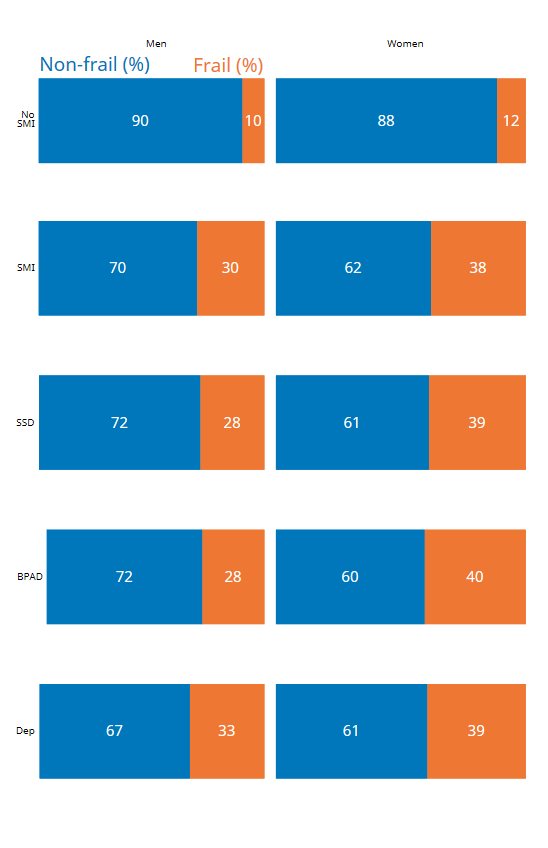 Supplementary Material G: Table: Demographic characteristics, by severe mental illness, people with a Frailty Index score included in regressionsa Due to missing data on age, sex, country of birth or ethnic backgroundSupplementary Material H: Table: Prevalence frailty ratios in participants with SMI compared to no SMI using a model adjusted for age, sex, ethnicity and country of birthPR = prevalence ratio, CI = confidence interval, Ref = reference group. Prevalence ratios indicate changes in the prevalence of the frailty in each SMI, compared to the no-SMI group, compared to the base outcome (those not frail).  Confounders based on further work demonstrated in Supplementary material K:Hambrecht, M., Maurer, K., Häfner, H. and Sartorius, N., 1992. Transnational stability of gender differences in schizophrenia? An analysis based on the WHO study on determinants of outcome of severe mental disorders. European Archives of Psychiatry and Clinical Neuroscience, 242, pp.6-12.Gordon, E.H., Peel, N.M., Samanta, M., Theou, O., Howlett, S.E. and Hubbard, R.E., 2017. Sex differences in frailty: a systematic review and meta-analysis. Experimental gerontology, 89, pp.30-40.Muntaner, C., Eaton, W.W., Miech, R. and O’campo, P., 2004. Socioeconomic position and major mental disorders. Epidemiologic reviews, 26(1), pp.53-62.Majid, Z., Welch, C., Davies, J. and Jackson, T., 2020. Global frailty: the role of ethnicity, migration and socioeconomic factors. Maturitas, 139, pp.33-41Health and Deprivation P Townsend P Phillimore A Beattie Health and Deprivation Published by Croom Helm 212pp 0-7099-4351-2 Nurs Stand. 1988 Jan 30;2(17):34. doi: 10.7748/ns.2.17.34.s66. PMID: 27415096.Wang, J. and Hulme, C., 2021. Frailty and socioeconomic status: a systematic review. Journal of Public Health Research, 10(3), pp.jphr-2021Supplementary Material I:Figure: Prevalence ratio estimates for the Frailty Index from unadjusted models and models adjusted for age, sex, ethnicity and country of birth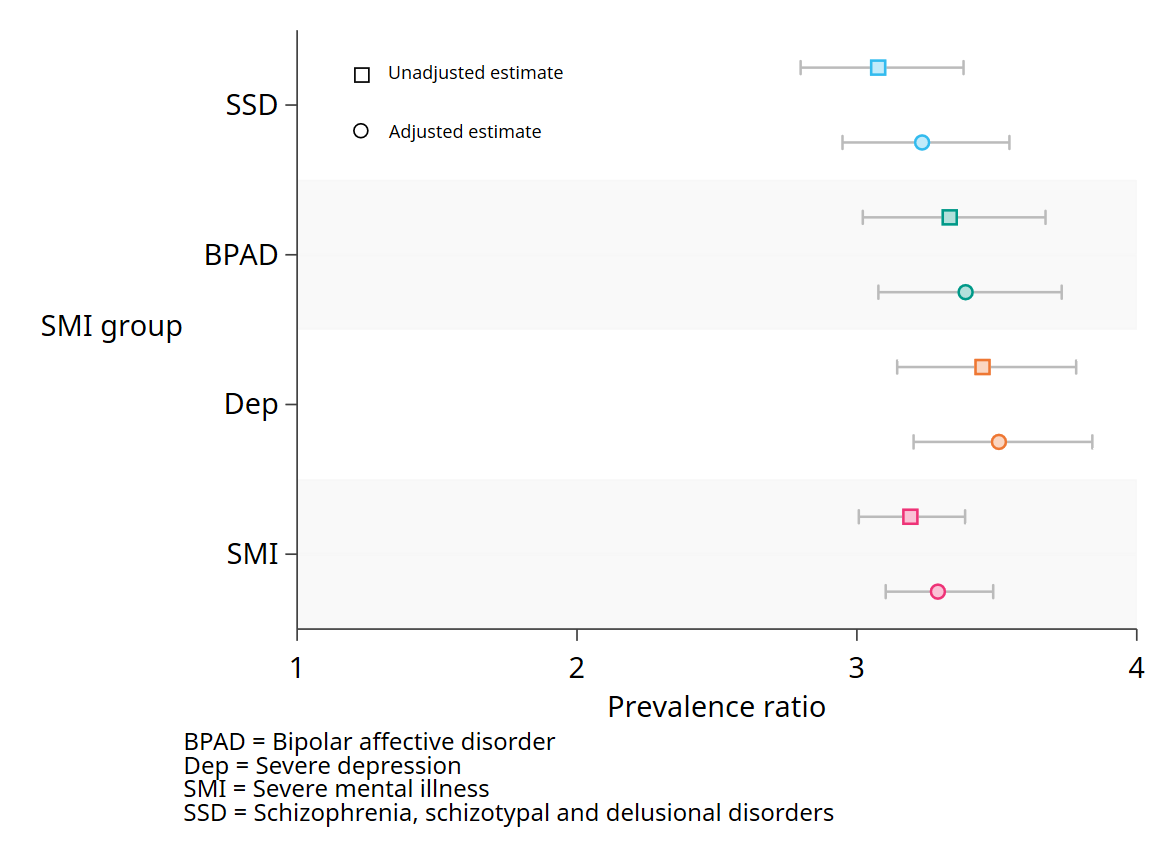 Supplementary Material J:Table: Increased prevalence of frailty in each severe mental illness group vs no severe mental illness, from binary logistic regressions with odds ratios converted to prevalence ratios, UK Biobank baseline assessmentEach model was adjusted for age (2 fractional polynomial terms, to the powers of -2 and 3), sex, country of birth and ethnicity. 1 Standard errors were calculated using the delta-method. 2 This P value was from a linear test of equivalence between the prevalence of the no SMI and the SMI groups. 3 This P value was from a nonlinear test that the natural log of the ARR equals 0. The 95% confidence interval for the ARR was estimated first on the log scale before exponentiating the endpoints.Supplementary Material K: Assumption testingNo combinations of categorical variables had 20% or more of cells with expected cell frequencies less than 5. GAMs indicated that age, the only continuous variable in the model, did not have logit linearity in any of the three models for each SMI. We therefore included fractional polynomial (fp) terms for age based on the most optimal model from 44 fp models. Two terms to the powers of 3 and 3 were selected during the multinomial logistic regression estimation process. In three separate runs, all variance inflation factors (VIF) were acceptable, except for the two age terms. All models had a mean VIF of 3.32, also not of concern. We detected no multivariate outliers in any of the three models using the BACON algorithm. As the prevalence of differing levels of frailty was greater than 10% in all analyses, we converted the estimated prevalence odds ratios to prevalence ratios for presentation.Analysis assumption 1 – Minimum expected cell frequenciesNo more than 20% of expected cell frequencies under 5 for all pairs of categorical variables, including the dependent variable.Frailty IndexStata codetab2 fi4catv2 sex country_of_birth ethnicity /**/ household_income smi_all if fi4catv2!=.|sex!=.|country_of_birth!=.|ethnicity!=.| /**/ household_income!=.|smi_all!=., nofr expectedTable: Percentage of expected cell frequencies less than 5 for the ordinal logistic regression with the Frailty IndexPhysical Frailty PhenotypeStata codetab2 pfp sex country_of_birth ethnicity /**/ household_income smi_all if pfp!=.|sex!=.|country_of_birth!=.|ethnicity!=.| /**/ household_income!=.|smi_all!=., nofr expectedTable: Percentage of expected cell frequencies less than 5 for the ordinal logistic regression with the Physical Frailty PhenotypeHospital Frailty Risk ScoreStata codetab2 hfrs_ord_cca sex country_of_birth ethnicity /**/ household_income smi_all if hfrs_ord_cca!=.|sex!=.|country_of_birth!=.|ethnicity!=.| /**/ household_income!=.|smi_all!=., nofr expectedTable: Percentage of expected cell frequencies less than 5 for the ordinal logistic regression with the Hospital Frailty Risk ScoreAnalysis assumption 2 – No multicollinearityFrailty IndexStata syntax. ssc install collincollin calculated_age sex country_of_birth ethnicity  /**/ household_income smi_all if fi4catv2!=. & sex!=. & /**/ country_of_birth!=. & ethnicity!=. &               /**/ household_income!=. & smi_all!=. Table: Collinearity diagnostics for the ordinal logistic regression with the Frailty Index(obs= 353,692)Notes. a Removing age reduced the condition number to 7.9, an acceptable number (threshold under 10),Yet we retained age in the models as VIF and tolerance were acceptable.Physical Frailty PhenotypeStata syntaxcollin calculated_age sex country_of_birth ethnicity      /**/ household_income smi_all if pfp!=. & calculated_age!=. /**/ & sex!=. & country_of_birth!=. & ethnicity!=. &        /**/ household_income!=. & smi_all!=.Table: Collinearity diagnostics for the ordinal logistic regression with the Physical Frailty Phenotype(obs=418,612)Notes. a Removing age reduced the condition number to 7.7, an acceptable number (threshold under 10),Yet we retained age in the models as VIF and tolerance were acceptable.Hospital Frailty Risk ScoreStata syntaxcollin calculated_age sex country_of_birth ethnicity   /**/ household_income smi_all if calculated_age!=. &     /**/ sex!=. & country_of_birth!=. & ethnicity!=. &       /**/ household_income!=. & smi_all!=.Table: Collinearity diagnostics for the ordinal logistic regression with the Hospital Frailty Risk Score(obs=423,905)Notes. a Removing age reduced the condition number to 7.7, an acceptable number (threshold under 10),Yet we retained age in the models as VIF and tolerance were acceptable.Analysis assumption 3 – No outliersStata code and output. ssc install baconFrailty Index. bacon fi4catv2 calculated_age sex country_of_birth ethnicity  /*> */ household_income smi_all, generate(fi_outliers) percentile(15)Total number of observations:      353692   BACON outliers (p = 0.15):         882      Non-outliers remaining:      352810Physical Frailty Phenotype. bacon pfp sex calculated_age country_of_birth ethnicity        /*> */ household_income smi_all, generate(pfp_outliers) percentile(15)Total number of observations:      418612   BACON outliers (p = 0.15):         869      Non-outliers remaining:      417743Hospital Frailty Risk Score. bacon hfrs_ord_cca sex country_of_birth ethnicity /*> */ household_income smi_all,   /*> */ generate(hfrs_outliers) percentile(15)Total number of observations:      423905   BACON outliers (p = 0.15):           0      Non-outliers remaining:      423905Analysis assumption 4 – Proportional odds. ssc install omodel. foreach v of varlist fi4catv2 pfp hfrs_ord_cca{  2.         omodel logit `v' calculated_age sex country_of_birth ///>                          ethnicity household_income smi_all  3. }Frailty IndexApproximate likelihood-ratio test of proportionality of oddsacross response categories:         chi2(12) =   2501.97       Prob > chi2 =    0.0000Physical Frailty PhenotypeApproximate likelihood-ratio test of proportionality of oddsacross response categories:         chi2(6) =   2942.79       Prob > chi2 =    0.0000Hospital Frailty Risk ScoreApproximate likelihood-ratio test of proportionality of oddsacross response categories:         chi2(6) =    115.48       Prob > chi2 =    0.0000Constraining odds to be proportionalWe used the gologit2 Stata module to run the ordered logistic regression without assuming proportional odds. We first ran the autofit option to determine which odds required constraining over levels of the dependent variable. The autofit option indicated that ethnicity and the severe mental illness indicator variable were not proportional across different levels of the Frailty Index. We therefore constrained both variables. We needed to constrain the odds of ethnicity, country of birth and age to be proportional in the Physical Frailty Phenotype analysis, and we constrained the odds of age in the Hospital Frailty Risk Score analysis.Generalised ordered logistic regression estimatesFrailty IndexTable: Generalised ordered logistic regression for the Frailty IndexType of deficitItemTraitCategoriesCoding in the FI itemSensory1Glaucoma *no, yesCategorised 0/12Cataracts *no, yesCategorised 0/13Hearing difficultyno, yes, completely deafCategorised 0/1 3Hearing difficultyno, yes, completely deaf(Combined yes/deaf groups as 1)Cranial4Migraine *no, yesCategorised 0/15Dental problemsulcers, painful gums, bleeding gums, loose teeth, toothache, denturesCategorised 0/1 for none vs. anyMental wellbeing6Self-rated healthexcellent, good, fair, poor0 – excellent; 0.25 – good; 0.5 – fair, 1 – poor7Fatigue: frequency of tiredness/lethargy in last two weeksnot at all, several days, more than half, nearly every day0, 0.25, 0.5, 1, respectively8Sleep: experience of sleeplessness/insomnianever/rarely, sometimes, usuallyCategorised 0, 0.5, 1, respectively9Depressed feelings: frequency in last two weeksnot at all, several days, more than half, nearly every day0 – not at all, 0.5 – several days, 0.75 –  more than half, 1 – nearly every day9Depressed feelings: frequency in last two weeksnot at all, several days, more than half, nearly every day0 – not at all, 0.5 – several days, 0.75 –  more than half, 1 – nearly every day10Self-described nervous personalityno, yesCategorised 0/111Severe anxiety/ panic attacks *no, yesCategorised 0/112Common to feel lonelinessno, yesCategorised 0/113Sense of misery (ever/never)no, yesCategorised 0/1Infirmity14Infirmity: long-standing illness or disabilityno, yesCategorised 0/115Falls in last yearcategorical: no falls, one fall, more than one0, 0.5, 1, respectively16Fractures/broken bones in last five yearsno, yesCategorised 0/1Cardiometabolic17Diabetes *no, yesCategorised 0/118Myocardial infarction *no, yesCategorised 0/119Angina *no, yesCategorised 0/120Stroke *no, yesCategorised 0/121High blood pressure *no, yesCategorised 0/122Hypothyroidism *no, yesCategorised 0/123Deep-vein thrombosis *no, yesCategorised 0/124High cholesterol *no, yesCategorised 0/1Respiratory25Breathing: wheeze in last yearno, yesCategorised 0/126Pneumonia *no, yesCategorised 0/127Chronic bronchitis/emphysema *no, yesCategorised 0/128Asthma *no, yesCategorised 0/1Musculoskeletal29Rheumatoid arthritis *no, yesCategorised 0/130Osteoarthritis *no, yesCategorised 0/131Gout *no, yesCategorised 0/132Osteoporosis *no, yesCategorised 0/1Immunological33Hayfever, allergic rhinitis or eczema *no, yesCategorised 0/134Psoriasis *no, yesCategorised 0/1Cancer35Any cancer diagnosis *no, yesCategorised 0/136Multiple cancers diagnosed (number reported)Range from 0 to 60 - no cancer or single cancer, 1 - multiple cancersPain37Chest painno, yesCategorised 0/138Head and/or neck painno, yes (combining responses to pain in head and neck/shoulders)Categorised 0/139Back painno, yesCategorised 0/140Stomach/abdominal painno, yesCategorised 0/141Hip painno, yesCategorised 0/142Knee painno, yesCategorised 0/143Whole-body painno, yesCategorised 0/144Facial painno, yesCategorised 0/145Sciatica *no, yesCategorised 0/1Gastrointestinal46Gastric reflux *no, yesCategorised 0/147Hiatus hernia *no, yesCategorised 0/148Gall stones *no, yesCategorised 0/149Diverticulitis *no, yesCategorised 0/1Type of deficitQuestionResponseCategoriesCoding in the PFP itemWeight loss"Compared with one year ago, has your weight changed?"Other, lost weight (code 3)Categorised 0/1Exhaustion"Over the past two weeks, how often have you felt tired or had little energy?"No, yes (codes 3 and 4)Categorised 0/1Physical activity"In the last 4 weeks did you spend any time doing the following? (You can select more than one answer)", "How many times in the last 4 weeks did you do light DIY?"No, yesCategorised 0/1Walking speed"How would you describe your usual walking pace?"Coding Meaning1 Slow pace2 Steady average pace3 Brisk pace-7 None of the above-3Prefer not to answerNo, yes (code 1)Categorised 0/1Grip strengthNo, yesCategorised 0/1FrailNon frailN in the comparison with no SMI[% of total UK Biobank sample]Prevalence as a percentage[95% Exact CIs]Prevalence difference as a percentage[95% CIs a]Prevalence ratio[95% CIs]P value bHospital Frailty Risk Score – Those not hospitalised coded as zeroHospital Frailty Risk Score – Those not hospitalised coded as zeroHospital Frailty Risk Score – Those not hospitalised coded as zeroHospital Frailty Risk Score – Those not hospitalised coded as zeroHospital Frailty Risk Score – Those not hospitalised coded as zeroHospital Frailty Risk Score – Those not hospitalised coded as zeroHospital Frailty Risk Score – Those not hospitalised coded as zeroHospital Frailty Risk Score – Those not hospitalised coded as zeroSSD41873501 145 [99.7]4.5[3.2 to 6.0]4.3[3.1 to 5.8]22[16 to 30]< 0.0005BPAD26718500 975 [99.7]3.5[2.3 to 5.1]3.3[2.2 to 4.9]17[11 to 25]< 0.0005Dep37745501 013 [99.7]4.7[3.4 to 6.5]4.5[3.2 to 6.3]23[17 to 32]< 0.0005SMI822 099502 412 [100.0]3.8[3.0 to 4.6]3.6[2.8 to 4.4]18[15 to 23]< 0.0005No SMI(Ref group)1 026499 205na0.20[0.19 to 0.22]nananaHospital Frailty Risk Score – Only those hospitalised includedHospital Frailty Risk Score – Only those hospitalised includedHospital Frailty Risk Score – Only those hospitalised includedHospital Frailty Risk Score – Only those hospitalised includedHospital Frailty Risk Score – Only those hospitalised includedHospital Frailty Risk Score – Only those hospitalised includedHospital Frailty Risk Score – Only those hospitalised includedHospital Frailty Risk Score – Only those hospitalised includedSSD41873332 532[66.2]4.5[3.2 to 6.0]4.2[3.0 to 5.7]14[11 to 20]< 0.0005BPAD26718332 362[66.2]3.5[2.3 to 5.1]3.2[2.1 to 4.8]11[7.7 to 17]< 0.0005Dep37745332 400[66.2]4.7[3.4 to 6.5]4.4[3.1 to 6.1]15[11 to 21]< 0.0005SMI822 099333 799[66.4]3.8[3.0 to 4.6]3.45[2.7 to 4.3]12[10 to 15]< 0.0005No SMI(Ref group)1 026330 592na0.31[0.29 to 0.33]nananaSupplementary Material E:Table: Data underlying Figure 2 for people with schizophrenia, schizotypal or delusional disorder vs non-SMISupplementary Material E:Table: Data underlying Figure 2 for people with schizophrenia, schizotypal or delusional disorder vs non-SMISupplementary Material E:Table: Data underlying Figure 2 for people with schizophrenia, schizotypal or delusional disorder vs non-SMISupplementary Material E:Table: Data underlying Figure 2 for people with schizophrenia, schizotypal or delusional disorder vs non-SMISupplementary Material E:Table: Data underlying Figure 2 for people with schizophrenia, schizotypal or delusional disorder vs non-SMIAge groupSMI statusFrailNot frailTOTAL37 to 42SSD25537837 to 42No SMI1 77725 55427 33137 to 42TOTAL1 80225 60727 40943 to 44SSD16496543 to 44No SMI1 67322 11823 79143 to 44TOTAL1 68922 16723 85645 to 46SSD29406945 to 46No SMI1 84323 22125 06445 to 46TOTAL1 87223 26125 13347 to 48SSD16516747 to 48No SMI2 08524 14226 22747 to 48TOTAL2 10124 19326 29449 to 50SSD29386749 to 50No SMI2 32425 82928 15349 to 50TOTAL2 35325 86728 22051 to 52SSD13516451 to 52No SMI2 82827 10829 93651 to 52TOTAL2 84127 15930 00053 to 54SSD18506853 to 54No SMI3 21628 28531 50153 to 54TOTAL3 23428 33531 56955 to 56SSD24345855 to 56No SMI3 62230 30733 92955 to 56TOTAL3 64630 34133 98757 to 58SSD25457057 to 58No SMI4 08732 25536 34257 to 58TOTAL4 11232 30036 41259 to 60SSD18335159 to 60No SMI4 95439 06544 01959 to 60TOTAL4 97239 09844 07061 to 62SSD22476961 to 62No SMI5 89145 10850 99961 to 62TOTAL5 91345 15551 06863 to 64SSD14334763 to 64No SMI5 64539 75345 39863 to 64TOTAL5 65939 78645 44565 to 66SSD21325365 to 66No SMI5 49636 52142 01765 to 66TOTAL5 51736 55342 07067 to 73SSD21385967 to 73No SMI7 79445 48253 27667 to 73TOTAL7 81545 52053 335OVERALLSSD291594885OVERALLNo SMI53 235444 748497 983OVERALLTOTAL53 526445 342498 868Table: Data underlying Figure 2 for people with bipolar affective disorder vs non-SMITable: Data underlying Figure 2 for people with bipolar affective disorder vs non-SMITable: Data underlying Figure 2 for people with bipolar affective disorder vs non-SMITable: Data underlying Figure 2 for people with bipolar affective disorder vs non-SMITable: Data underlying Figure 2 for people with bipolar affective disorder vs non-SMIAge groupSMI statusFrailNot frailTOTAL37 to 42BPAD 19  31  50 37 to 42No SMI 1 777  25 554  27 331 37 to 42TOTAL 1 796  25 585  27 381 43 to 44BPAD 8  19  27 43 to 44No SMI 1 673  22 118  23 791 43 to 44TOTAL 1 681  22 137  23 818 45 to 46BPAD 20  31  51 45 to 46No SMI 1 843  23 221  25 064 45 to 46TOTAL 1 863  23 252  25 115 47 to 48BPAD 15  36  51 47 to 48No SMI 2 085  24 142  26 227 47 to 48TOTAL 2 100  24 178  26 278 49 to 50BPAD 13  36  49 49 to 50No SMI 2 324  25 829  28 153 49 to 50TOTAL 2 337  25 865  28 202 51 to 52BPAD 23  32  55 51 to 52No SMI 2 828  27 108  29 936 51 to 52TOTAL 2 851  27 140  29 991 53 to 54BPAD 22  36  58 53 to 54No SMI 3 216  28 285  31 501 53 to 54TOTAL 3 238  28 321  31 559 55 to 56BPAD 15  36  51 55 to 56No SMI 3 622  30 307  33 929 55 to 56TOTAL 3 637  30 343  33 980 57 to 58BPAD 27  28  55 57 to 58No SMI 4 087  32 255  36 342 57 to 58TOTAL 4 114  32 283  36 397 59 to 60BPAD 15  43  58 59 to 60No SMI 4 954  39 065  44 019 59 to 60TOTAL 4 969  39 108  44 077 61 to 62BPAD 21  37  58 61 to 62No SMI 5 891  45 108  50 999 61 to 62TOTAL 5 912  45 145  51 057 63 to 64BPAD 30  43  73 63 to 64No SMI 5 645  39 753  45 398 63 to 64TOTAL 5 675  39 796  45 471 65 to 66BPAD 13  42  55 65 to 66No SMI 5 496  36 521  42 017 65 to 66TOTAL 5 509  36 563  42 072 67 to 73BPAD 19  20  39 67 to 73No SMI 7 794  45 482  53 276 67 to 73TOTAL 7 813  45 502  53 315 OVERALLBPAD 260  470  730 OVERALLNo SMI 53 235  444 748  497 983 OVERALLTOTAL 53 495  445 218  498 713 Table: Data underlying Figure 2 for people with severe depression vs non-SMITable: Data underlying Figure 2 for people with severe depression vs non-SMITable: Data underlying Figure 2 for people with severe depression vs non-SMITable: Data underlying Figure 2 for people with severe depression vs non-SMITable: Data underlying Figure 2 for people with severe depression vs non-SMIAge groupSMI statusFrailNot frailTOTAL37 to 42Dep 25  29  54 37 to 42No SMI 1 777  25 554  27 331 37 to 42TOTAL 1 802  25 583  27 385 43 to 44Dep 13  24  37 43 to 44No SMI 1 673  22 118  23 791 43 to 44TOTAL 1 686  22 142  23 828 45 to 46Dep 24  28  52 45 to 46No SMI 1 843  23 221  25 064 45 to 46TOTAL 1 867  23 249  25 116 47 to 48Dep 18  38  56 47 to 48No SMI 2 085  24 142  26 227 47 to 48TOTAL 2 103  24 180  26 283 49 to 50Dep 18  27  45 49 to 50No SMI 2 324  25 829  28 153 49 to 50TOTAL 2 342  25 856  28 198 51 to 52Dep 21  27  48 51 to 52No SMI 2 828  27 108  29 936 51 to 52TOTAL 2 849  27 135  29 984 53 to 54Dep 27  31  58 53 to 54No SMI 3 216  28 285  31 501 53 to 54TOTAL 3 243  28 316  31 559 55 to 56Dep 13  33  46 55 to 56No SMI 3 622  30 307  33 929 55 to 56TOTAL 3 635  30 340  33 975 57 to 58Dep 15  35  50 57 to 58No SMI 4 087  32 255  36 342 57 to 58TOTAL 4 102  32 290  36 392 59 to 60Dep 29  41  70 59 to 60No SMI 4 954  39 065  44 019 59 to 60TOTAL 4 983  39 106  44 089 61 to 62Dep 14  37  51 61 to 62No SMI 5 891  45 108  50 999 61 to 62TOTAL 5 905  45 145  51 050 63 to 64Dep 29  55  84 63 to 64No SMI 5 645  39 753  45 398 63 to 64TOTAL 5 674  39 808  45 482 65 to 66Dep 17  37  54 65 to 66No SMI 5 496  36 521  42 017 65 to 66TOTAL 5 513  36 558  42 071 67 to 73Dep 22  46  68 67 to 73No SMI 7 794  45 482  53 276 67 to 73TOTAL 7 816  45 528  53 344 OVERALLDep 285  488  773 OVERALLNo SMI 53 235  444 748  497 983 OVERALLTOTAL 53 520  445 236  498 756 Table: Data underlying Figure2 for people with severe mental illness vs non-SMITable: Data underlying Figure2 for people with severe mental illness vs non-SMITable: Data underlying Figure2 for people with severe mental illness vs non-SMITable: Data underlying Figure2 for people with severe mental illness vs non-SMITable: Data underlying Figure2 for people with severe mental illness vs non-SMIAge groupSMI statusFrailNot frailTOTAL37 to 42SMI 56  102  158 37 to 42No SMI 1,777  25,554  27,331 37 to 42TOTAL 1,833  25,656  27,489 43 to 44SMI 35  88  123 43 to 44No SMI 1,673  22,118  23,791 43 to 44TOTAL 1,708  22,206  23,914 45 to 46SMI 57  90  147 45 to 46No SMI 1,843  23,221  25,064 45 to 46TOTAL 1,900  23,311  25,211 47 to 48SMI 44  111  155 47 to 48No SMI 2,085  24,142  26,227 47 to 48TOTAL 2,129  24,253  26,382 49 to 50SMI 56  90  146 49 to 50No SMI 2,324  25,829  28,153 49 to 50TOTAL 2,380  25,919  28,299 51 to 52SMI 47  98  145 51 to 52No SMI 2,828  27,108  29,936 51 to 52TOTAL 2,875  27,206  30,081 53 to 54SMI 62  107  169 53 to 54No SMI 3,216  28,285  31,501 53 to 54TOTAL 3,278  28,392  31,670 55 to 56SMI 45  93  138 55 to 56No SMI 3,622  30,307  33,929 55 to 56TOTAL 3,667  30,400  34,067 57 to 58SMI 53  94  147 57 to 58No SMI 4,087  32,255  36,342 57 to 58TOTAL 4,140  32,349  36,489 59 to 60SMI 56  106  162 59 to 60No SMI 4,954  39,065  44,019 59 to 60TOTAL 5,010  39,171  44,181 61 to 62SMI 53  111  164 61 to 62No SMI 5,891  45,108  50,999 61 to 62TOTAL 5,944  45,219  51,163 63 to 64SMI 64  119  183 63 to 64No SMI 5,645  39,753  45,398 63 to 64TOTAL 5,709  39,872  45,581 65 to 66SMI 45  99  144 65 to 66No SMI 5,496  36,521  42,017 65 to 66TOTAL 5,541  36,620  42,161 67 to 73SMI 56  100  156 67 to 73No SMI 7,794  45,482  53,276 67 to 73TOTAL 7,850  45,582  53,432 OVERALLSMI 729  1,408  2,137 OVERALLNo SMI 53,235  444,748  497,983 OVERALLTOTAL 53,964  446,156  500,120 SSDBPADDepAny severe mental illnessAny severe mental illnessAny severe mental illnessSSDBPADDepYesNoNoMissing data on confounders and thusexcluded from the regressions – n [%]8 [0.9]4 [0.5]0 [0.0]12 [0.6]2 171 [0.4]2 171 [0.4]Frequency [% of UK Biobank] a877 [0.17]726 [0.14]773 [0.15]2 125 [0.42]495 812 [99]495 812 [99]AgeMean [SD]53.8 [8.18]55.2 [7.89]55.5 [8.28]54.8 [8.18]56.6 [8.09]56.6 [8.09]SexWomen - n [%]383 [44]435 [60]465 [60]1 132 [53]270 034 [54]270 034 [54]Country of birth – n [%]England675 [77]601 [83]639 [83]1 722 [81]386 802 [78]386 802 [78]Wales48 [5.5]24 [3.3]43 [5.6]99 [4.7]21 880 [4.4]21 880 [4.4]Scotland17 [1.9]17 [2.3]20 [2.6]48 [2.3]39 959 [8.1]39 959 [8.1]Northern Ireland8 [0.9]5 [0.7]6 [0.8]18 [0.9]3 064 [0.6]3 064 [0.6]Republic of Ireland22 [2.5]14 [1.9]7 [0.9]38 [1.8]4 883 [1.0]4 883 [1.0]Elsewhere107 [12.2]65 [9.0]58 [7.5]200 [9.4]39 224 [7.9]39 224 [7.9]Ethnic background – n [%]White767 [87.5]680 [94]732 [95]1 949 [92]469 791 [95]469 791 [95]Asian or Asian British or Chinese24 [2.7]9 [1.2]13 [1.7]41 [1.9]10 916 [2.2]10 916 [2.2]Black or Black British51 [5.8]14 [1.9]14 [1.8]73 [3.4]7 792 [1.6]7 792 [1.6]Mixed17 [1.9]11 [1.5]5 [0.6]27 [1.3]2 907 [0.6]2 907 [0.6]Other ethnic group18 [2.0]12 [1.6]9 [1.2]35 [1.6]4 406 [0.9]4 406 [0.9]Frailty IndexUnadjusted modelUnadjusted modelUnadjusted modelAdjusted modelAdjusted modelAdjusted model% change from the unadjusted to the adjusted estimate Frailty IndexPR95% CI95% CIPR95% CI95% CI% change from the unadjusted to the adjusted estimate Frailty IndexPRLower limitUpper limitPRLower limitUpper limit% change from the unadjusted to the adjusted estimate SSD3.082.803.383.232.953.554.9BPAD3.333.023.673.393.083.731.8Dep3.453.143.783.513.20 3.841.7SMI3.193.013.393.293.103.493.1ComparisonAdjusted prevalence as a fraction [95% CIs] SE 1PR[95% CIs]SE 1PD[95% CIs]SE 1P value 2P value 3Model 1SSD0.34[0.31 to 0.38]0.0163.23[2.95 to 3.55]0.150.24[0.21 to 0.27]0.016< 0.0005< 0.0005No SMI0.11[0.10 to 0.11]0.00043.23[2.95 to 3.55]0.150.24[0.21 to 0.27]0.016< 0.0005< 0.0005Model 2BPAD0.36[0.33 to 0.40]0.0183.39[3.08 to 3.73]0.170.26[0.22 to 0.29]0.018< 0.0005< 0.0005No SMI0.11[0.10 to 0.11]0.00043.39[3.08 to 3.73]0.170.26[0.22 to 0.29]0.018< 0.0005< 0.0005Model 3Dep0.37[0.34 to 0.41]0.0173.51[3.20 to 3.84]0.160.27[0.23 to 0.30]0.017< 0.0005< 0.0005No SMI0.11[0.10 to 0.11]0.00043.51[3.20 to 3.84]0.160.27[0.23 to 0.30]0.017< 0.0005< 0.0005Model 4SMI0.35[0.33 to 0.37]0.013.29[3.10 to 3.49]0.100.24[0.22 to 0.26]0.010< 0.0005< 0.0005No SMI0.11[0.10 to 0.11]0.00043.29[3.10 to 3.49]0.100.24[0.22 to 0.26]0.010< 0.0005< 0.0005Frailty IndexSexCountry of birthEthnicityHousehold incomeSevere mental illness indicator variableSex0%0%0%0%0%Country of birth0%0%0%0%0%Ethnicity0%0%0%0%0%Household income0%0%0%0%0%Severe mental illness indicator variable0%0%0%0%0%Physical Frailty PhenotypeSexCountry of birthEthnicityHousehold incomeSevere mental illness indicator variablePhysical Frailty Phenotype0%0%0%0%0%Sex0%0%0%0%0%Country of birth0%0%0%0%0%Ethnicity0%0%0%0%0%Household income0%0%0%0%0%Severe mental illness indicator variable0%0%0%0%0%Hospital Frailty Risk ScoreSexCountry of birthEthnicityHousehold incomeSevere mental illness indicator variableHospital Frailty Risk Score0%0%6.7% - One expected frequency was 3.50%0%Sex0%0%0%0%0%Country of birth0%0%0%0%0%Ethnicity0%0%0%0%0%Household income0%0%0%0%0%Severe mental illness indicator variable0%0%0%0%0%VariableVIFSQRT VIFToleranceR-squaredEigenvalueCondition IndexCalculated age1.21.10.90.14.91.0Sex1.01.01.00.01.02.2Country of birth1.21.10.90.10.53.1Ethnicity1.21.10.90.10.33.9Household income1.21.10.90.10.25.4Severe mental illness1.011.00.00.16.6Mean VIF1.10.026.0Condition number a26.0Eigenvalues & Condition Index computed from scaled raw sscp (w/ intercept) Detail(correlation matrix)Eigenvalues & Condition Index computed from scaled raw sscp (w/ intercept) Detail(correlation matrix)Eigenvalues & Condition Index computed from scaled raw sscp (w/ intercept) Detail(correlation matrix)Eigenvalues & Condition Index computed from scaled raw sscp (w/ intercept) Detail(correlation matrix)Eigenvalues & Condition Index computed from scaled raw sscp (w/ intercept) Detail(correlation matrix)Eigenvalues & Condition Index computed from scaled raw sscp (w/ intercept) Detail(correlation matrix)0.7VariableVIFSQRT VIFToleranceR-squaredEigenvalueCondition IndexCalculated age1.11.10.90.14.91.0Sex1.01.01.00.01.02.2Country of birth1.21.10.80.20.53.0Ethnicity1.21.10.80.20.33.8Household income1.11.10.90.10.25.3Severe mental illness1.01.01.00.00.16.4Mean VIF1.10.025.7Condition number a25.7Eigenvalues & Condition Index computed from scaled raw sscp (w/ intercept) Detail(correlation matrix)Eigenvalues & Condition Index computed from scaled raw sscp (w/ intercept) Detail(correlation matrix)Eigenvalues & Condition Index computed from scaled raw sscp (w/ intercept) Detail(correlation matrix)Eigenvalues & Condition Index computed from scaled raw sscp (w/ intercept) Detail(correlation matrix)Eigenvalues & Condition Index computed from scaled raw sscp (w/ intercept) Detail(correlation matrix)Eigenvalues & Condition Index computed from scaled raw sscp (w/ intercept) Detail(correlation matrix)0.7VariableVIFSQRT VIFToleranceR-squaredEigenvalueCondition IndexCalculated age1.11.10.90.14.81.0Sex1.01.01.00.01.02.2Country of birth1.21.10.80.20.53.0Ethnicity1.21.10.80.20.33.8Household income1.11.10.90.10.25.3Severe mental illness1.01.01.00.00.16.4Mean VIF1.10.025.6Condition number a25.6Eigenvalues & Condition Index computed from scaled raw sscp (w/ intercept) Detail(correlation matrix)Eigenvalues & Condition Index computed from scaled raw sscp (w/ intercept) Detail(correlation matrix)Eigenvalues & Condition Index computed from scaled raw sscp (w/ intercept) Detail(correlation matrix)Eigenvalues & Condition Index computed from scaled raw sscp (w/ intercept) Detail(correlation matrix)Eigenvalues & Condition Index computed from scaled raw sscp (w/ intercept) Detail(correlation matrix)Eigenvalues & Condition Index computed from scaled raw sscp (w/ intercept) Detail(correlation matrix)0.7Odds ratioSEZP value95% CI LL95% CI ULRelatively fit (≤0.03) vs Less fit (0.03 < Frailty Index ≤ 0.10), least fit (0.10 < Frailty Index ≤ 0.21) and frail (> 0.21)Age1.020.00130.9< 0.0051.021.02Sex0.830.009-17.1< 0.0050.810.85Country of birth0.980.004-5.1< 0.0050.970.99Ethnicity1.040.0066.2< 0.0051.031.05Household income0.780.004-49.6< 0.0050.770.79SMI status - yes2.970.15321.2< 0.0052.693.29Constant5.30.25234.7< 0.0054.85.8Relatively fit (≤0.03) and less fit (0.03 < Frailty Index ≤ 0.10) vs least fit (0.10 < Frailty Index ≤ 0.21) and frail (> 0.21)Age1.010.00030.5< 0.0051.011.01Sex0.890.006-17.1< 0.0050.880.90Country of birth1.000.003-1.90.060.991.00Ethnicity1.040.0066.2< 0.0051.031.05Household income0.730.002-99.1< 0.0050.730.74SMI status - yes2.970.15321.2< 0.0052.693.29Constant0.980.030-0.60.50.921.04Relatively fit (≤0.03),Less fit (0.03 < Frailty Index ≤ 0.10) and least fit (0.10 < Frailty Index ≤ 0.21) vs frail (> 0.21)Age1.010.00110.6< 0.0051.011.01Sex0.900.011-9.2< 0.0050.880.92Country of birth1.000.0040.10.90.991.01Ethnicity1.040.0066.2< 0.0051.031.05